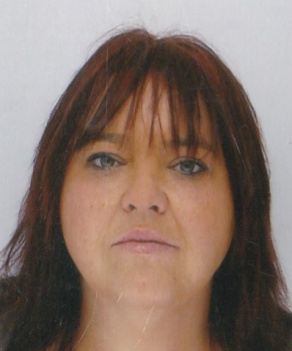 Alexis FletcherProfile: I hold an honours degree and PGCE in Mathematics and I have much experience in teaching and lecturing Mathematics and Numeracy to learners.Key Skills:  I am in my eleventh year of teaching Mathematics and still love my chosen subject.The skills I have obtained from teaching are:Good use of whiteboards, smart boards and promethean boards.Researching and presenting Mathematics to learnersDelivering Mathematics to the learner in a visual way, as well as realizing there can be other approaches such as practically or with use of ICT.Encouraging and building confidence with praise and constructive feedback.Managing time constructively and prioritizing duties.Planning, preparation and marking.Good classroom management skills.I have taught different syllabuses and within supply teaching I have also taught different subjects other than Mathematics.Managing people and motivating them.I have taught key skills numeracy to adult learners and completed the in house training on how to deliver, mark and assess.Qualifications:	BSc Honours Degree in Mathematics.			PGCE in Mathematics.			QTS (Qualified Teaching Status).			A’ Levels in Mathematics, Physics and Environmental Science.			8 GCSE’s.Further Training:	Behavior and Classroom management.			Pearson training.			Teaching Mathematics Effectively.			Key Skills training for adults learning Numeracy.			Mind mapping approach towards teaching Mathematics.Education:		1997 – 2002 Liverpool University.					 Liverpool.			1996 – 1997 Hugh Baird College					Liverpool.			1992 – 1994 Liverpool Community College,					Liverpool.			1977 – 1983 Sacred Heart Catholic Girls School, Liverpool.Employment History:Sept 2011 – present. The Sheffield Private School, Al Qusais, Dubai, United Arab Emirates. I am currently employed as a Mathematics teacher teaching pupils from every nationality and culture who’s parents are employed in Dubai. I teach the British curriculum to key stage 3, 4 and 5. I am teaching higher IGCSE to year 11 pupils and I am teaching A’ Level Mechanics to 6th form. I am a year 7 form tutor. I have also taught English to year 7 students and Social Studies based on the Arab world and Islam to all years.Sept 2010 – July 2011. St Edmund Arrowsmith Catholic High School, Wigan. I was employed for the full academic year to cover maternity leave, teaching Mathematics from key stage 3 to GCSE. I was form tutor to a year 10 class and was fully involved in year 10 assemblies.Sept 2009 – July 2010. St Chads High School, Runcorn, Cheshire.This was a long term supply position covering for a teacher off on maternity leave. I taught all years from year 7 to year 11. The year 11 pupils were attempting the higher tier GCSE examination which is the scheme of work that I had to cover. The whole placement went excellently well and I achieved my objective which was to give the pupils the skills needed to acquire A*, A or B at Mathematics GCSE.Sep 2007 – July 2009.  Lewisham College, Lewisham, London.I was employed as a lecturer teaching key skills numeracy to Health and Social Care, Btec and 1st diploma students. The students were all aged 16 to 40+. I enjoyed this position immensely and took all the training the college offered their lecturers, including the key skills numeracy, literacy and ICT components but returned to Liverpool for personal reasons. Sep 2002 – July 2007. Alsop High School, Liverpool.I was employed as a secondary Mathematics teacher teaching pupils aged 11 to 16 years. I taught GCSE key stage 4 with the Edexcell syllabus. I taught lower school KS3 Mathematics and prepared pupils for SATS examinations. I was also a form tutor with a year 11 form class.1997 – 2002. I was a full time student during this period but did a range of part time jobs, including care work.1995 – 1997. Domino communications, Liverpool. I was employed as a telephone receptionist for a busy communications company.1992 – 1995. These years were spent rearing children and studying part time.1989 – 1992. These years were spent traveling in Australia. I worked at various jobs including shop work, catering and bar work and also factory work.1988 – 1989. This year was spent traveling and working as a gardener on the Greek island of Crete.1984 – 1988. These years were spent traveling and working seasonally. I worked on holiday camps and hotels around the south of England.References:	Mr B Zouai  (Assistant Head Teacher)The Sheffield Private School,Dubai.Email, b.zouai@sheffield-school.comMs Joanne Evans (Head of Mathematics)St Edmund Arrowsmith Catholic High School.Wigan. England.01942 728 651 Email, jevans@arrowsmith.wigan.sch.uk Mr P Eyes  (Senior Leader)St Edmund Arrowsmith Catholic High School.Wigan. England.01942 728 651 Email, peyes@arrowsmith.wigan.sch.uk